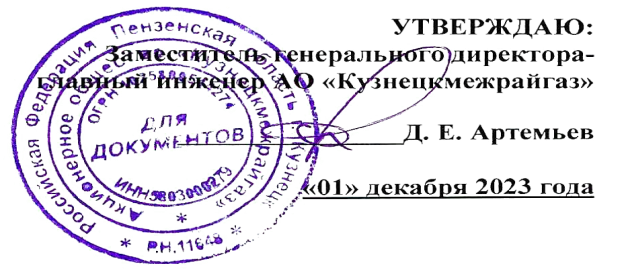 ГРАФИКтехнического обслуживания внутридомового газового оборудования в жилых домах Сосновоборского района на IV квартал 2024 год          Составил: начальник ГУ Сосновоборск        И.В. Иванов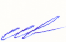 № п/пНаименование населённого пунктаIV квартал 2024 годIV квартал 2024 годIV квартал 2024 год№ п/пНаименование населённого пунктаоктябрьноябрьдекабрь123451поселок Сосновоборск2село Средняя Липовка3село Сюзюмское4село Тат-Сыромясс5село Тешнярь6село Шкудим7село Шугурово8село Альмяшевка9село Архангельское10село Вачелай11село Водолей12село Вязовка13село Ега14село Индерка15село Кряжимское16село Малая Садовка17село Маркино18село Н-Барнуки